SEKOLAH TINGGI KEGURUAN DAN ILMU PENDIDIKAN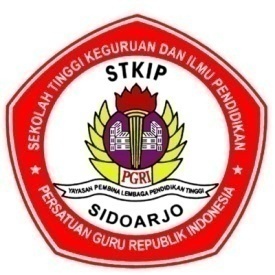 STKIP PGRI SIDOARJOUNIT PERPUSTAKAANTerakreditasiAlamat : Kampus STKIP PGRI Jl. Kemiri, Kemiri SidoarjoTelp (031) 8950181 Faksimili (031) 8071354SURAT KETERANGAN PENGECEKAN PLAGIASISKRIPSI SEJARAH MURNIDengan ini menerangkan bahwa karya tulis atas nama :NAMA	: …………………………………………………………………………………………………NIM		: …………………………………………………………………………………………………PRODI	: SejarahJUDUL	: …………………………………………………………………………………………………		…………………………………………………………………………………………………..…………………………………………………………………………………………………..JENIS		: SKRIPSI Dengan hasil kemiripan sebesar: Selanjutnya digunakan sebagai syarat PENDAFTARAN UJIAN PROPOSALSelanjutnya digubakan sebagai syarat PENDAFTARAN UJIAN SKRIPSIDemikian keterangan ini dibuat untuk memenuhi salah satu persyaratan PENDAFTARAN YUDISIUMSidoarjo, ………………………………Mengetahui,Dosen Pembimbing I						Kepala Perpustakaan STKIP PGRI Sidoarjo………………………………………….				       Umi Nur Hastuti, S.Pd.BABHasil Cek plagiasi Tanda Tangan Petugas Cek PlagiasiBab I BABHasil Cek plagiasiTanda Tangan Petugas Cek PlagiasiBab I – Bab V/VIIBABHasil Cek plagiasi Tanda Tangan Petugas Cek PlagiasiArtikel